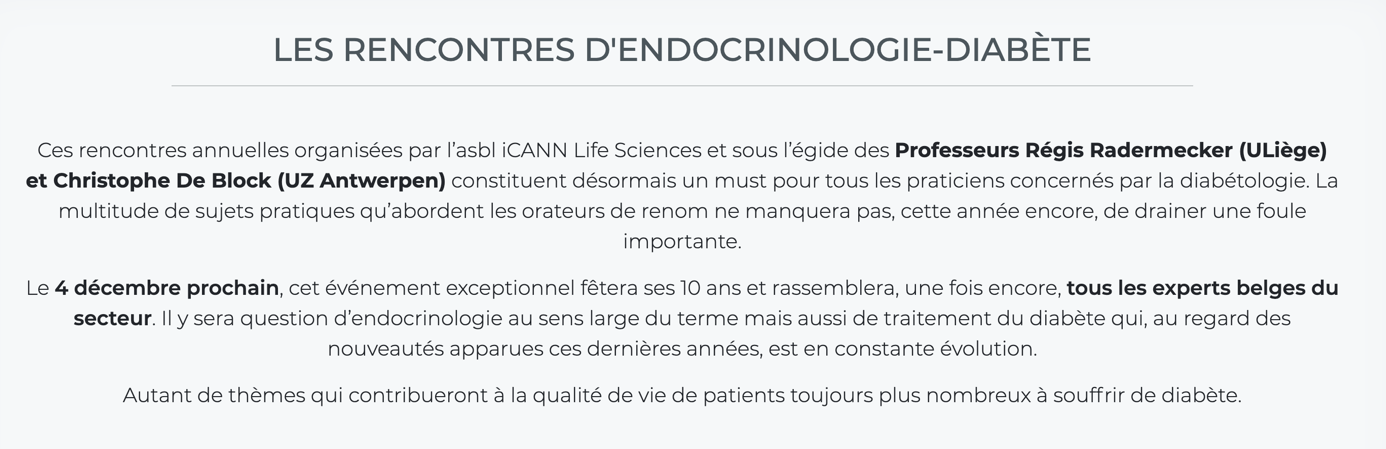 Programme préliminaire8h30ACCUEIL9h00L’effet des médicaments anti-diabétiques sur l’insuffisance cardiaquePr Philippe van de Borne – ULB Erasme9h20Insuffisance surrénale : mythe ou réalitéDr Hernan Valdes-Socin - ULiège/CHU Liège9h40Diabète de type 2 : nouveaux traitements, nouvelles recommandations, conditions de remboursement ... A propos de 2 casDr Luc Derdelinckx – Clinique St-Luc Bouge10h00Satellite Novo Nordisk
Saxenda - shaping your weight for a healthy futurePr Jean-Paul Thissen – UCL St-Luc10h20Panel discussion10h30PAUSE11h00Satellite Novo Nordisk
Rybelsus® : 1er analogue GLP1 en prise oraleDr Luc Derdelinckx – Clinique St-Luc Bouge11h20Interprétation des tests endocriniens : cortisol ‘bizarre’, thyroïde et valeurs de prolactine, hyperparathyroidie, …Pr Damien Gruson – UCL St-Luc11h40Diabète gestationnel : comment screener et traiter ?Pr Jean-Christophe Philips – ULiège/CHU Liège12h00Évolution de la télémédecine & l’e-santé – point de vue du clinicien et du ‘technicien’Dr Philippe Devos – CHC Mont Legia13h00Panel discussion13h15LUNCH